Примеры наших работ:МЕДИЦИНСКАЯ ИНФОРМАЦИОННАЯ СИСТЕМАГосударственный проект по модернизации медицинской информационной системы МСЧ №59. Проект выполнен с использованием: PHP CodeIgniter, jQuery, jQuery UI, Ajax, Bootstrap.Данная система предназначена для работы всего персонала Поликлиники и имеет довольно широкие функциональные возможности, среди которых:ведение различного вида карт пациентов;быстрый поиск карты пациента в архиве карт по различным параметрам и по штрихкоду с помощью сканера штрихкодов, построение многоуровневых группировок по данным, широкие возможности фильтрации;различные журналы;расписаниеработы поликлиники и персонала;запись пациентов на прием к врачу, включая гибкое создание расписаний, учет функции врачебной должности.назначение лабораторных и инструментальных исследований;скорая помощь;учет медикаментов;гибкая система администрирования;формирование и печать бланков и анализов;внесение сведений  о движении больных по стационару, а также ведение учета движения больных и коечного фонда стационара;патологоанатомическая служба;экспорт данных для статистики и многое другое.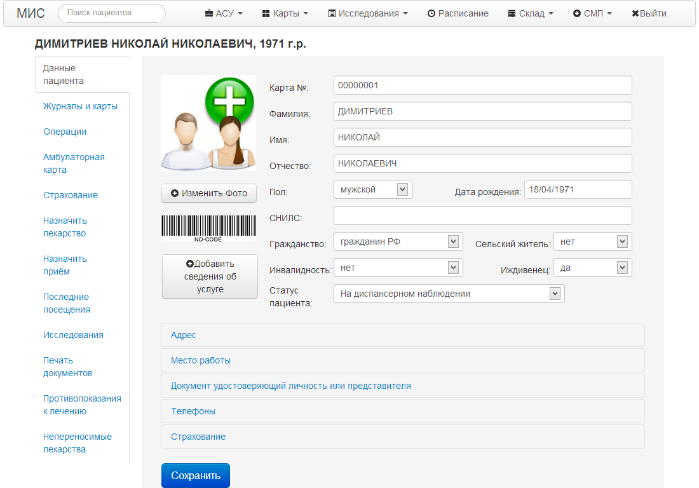 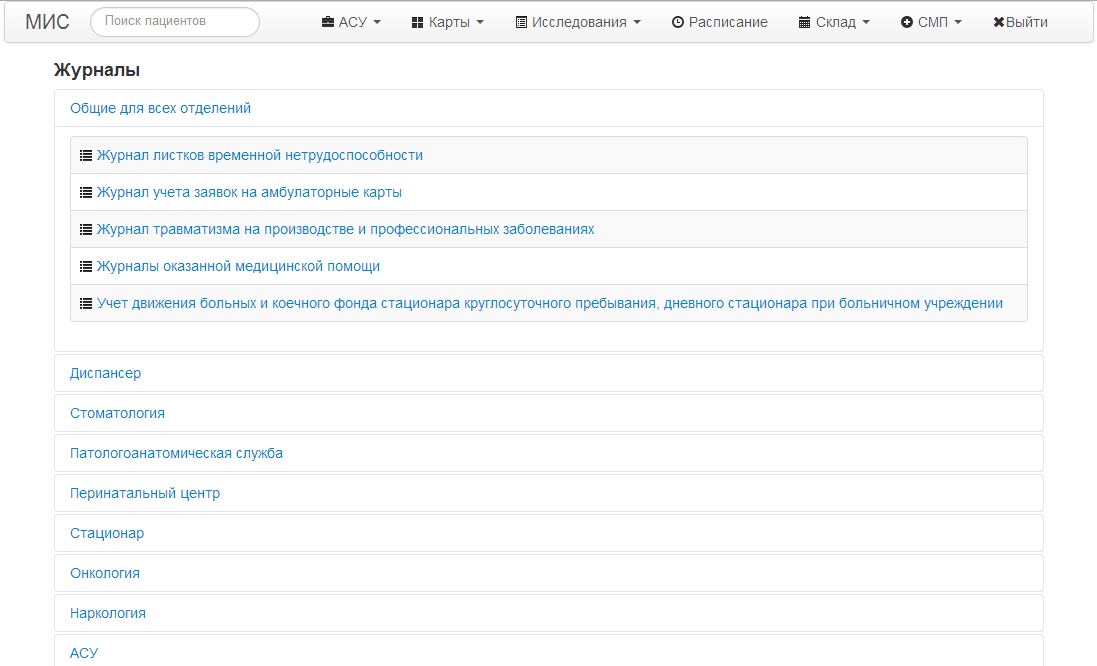 ИНФОРМАЦИОННАЯ СИСТЕМА ДЛЯ ОПЕРАТОРА ТЕЛЕВИДЕНИЯДанная система предназначена для оператора кабельного и цифрового ТВ. Используемые технологии: PHP CodeIgniter, jQuery, jQuery UI, Ajax. С её помощью можно вести большую базу данных абонентов, принимать платежи, формировать необходимые отчеты и файлы для экспорта в различные платежные системы (ЕРИП, БТК).В системе есть следующие основные функции:ведение личных карточек клиентов (их персональные данные, платежи и начисления);печать бланков и квитанций;ведение справочников тарифов и адресов;цифровое ТВ с системой шифрования xCrypt;экспорт и импорт различной информации;различные отчеты и фильтрация клиентов;гибкая система настройки.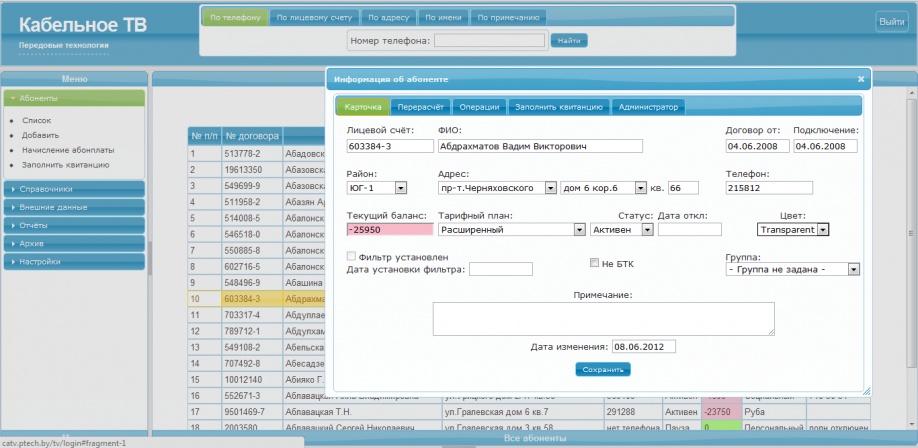 Продукт находится на технической поддержке и постоянно дорабатывается.СИСТЕМА УПРАВЛЕНИЯ ОФИСОМ ИНТЕРНЕТ-ПРОВАЙДЕРАДанный проект представляет собой многофункциональную систему для управления предприятием оператора Интернета. Используемые технологии: PHP CodeIgniter, jQuery, jQuery UI, Ajax. С помощью интерактивной системы менеджеры и операторы предприятия могут управлять устройствами (коммутаторами уровня доступа и агрегациями), управлять сотрудниками и вести график работы персонала с помощью разработанной трекинговой системы, формировать различные отчеты и многое другое.Всю систему условно можно разделить на следующие модули:модуль настройки системы;личный кабинет пользователя;календарь;склад;управление устройствами;модуль отчетов.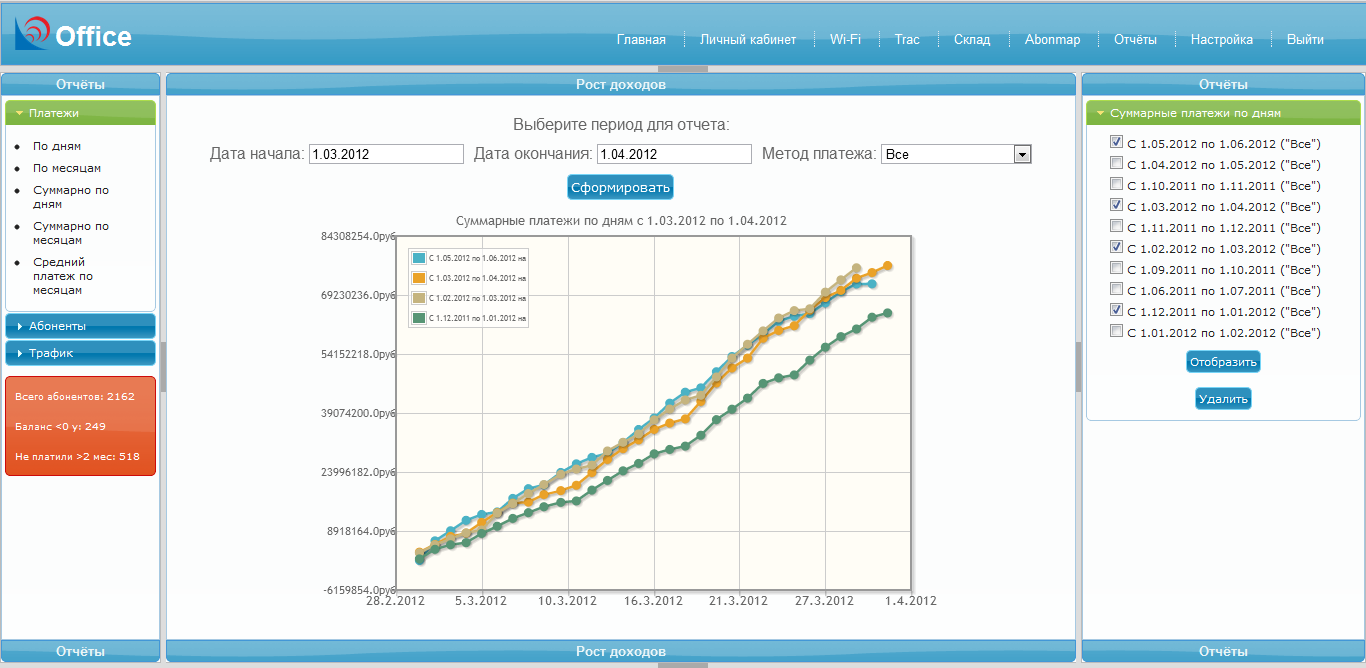 Компания Artwebgroup.ruТел +7(916) 476-81-32
E-mail: info@artwebgroup.ru